О проекте федерального закона № 812687-7 «О внесении измененийв статью 20 Федерального закона «Об основах охраны здоровья гражданв Российской Федерации» (об информированном добровольномсогласии на медицинское вмешательство) Государственное Собрание (Ил Тумэн) Республики Саха (Якутия)                                      п о с т а н о в л я е т:1. Поддержать проект федерального закона № 812687-7 «О внесении изменений в статью 20 Федерального закона «Об основах охраны здоровья граждан в Российской Федерации» (об информированном добровольном согласии на медицинское вмешательство), внесенный депутатами Государственной Думы Д.А.Морозовым, Ю.В.Кобзевым, С.В.Чижовым, О.И.Павловой, Н.В.Говориным, М.И.Щаблыкиным, Н.В.Панковым, Б.Д.Менделевичем, Л.Н.Тутовой, М.Т.Гаджиевым, В.П.Водолацким, А.В.Каминским, Г.А.Карловым, А.Н.Ищенко, А.А.Гетта, А.Н.Красноштановым, В.В.Гутеневым, Н.В.Маловым, В.В.Ивановым, А.Г.Кобилевым, М.С.Шереметом, А.В.Ильтяковым, А.А.Кувычко, Д.В.Ламейкиным, Е.В.Бондаренко, В.Е.Дерябкиным, А.В.Скочем, Т.В.Соломатиной, А.И.Петровым, В.В.Зубаревым, Н.П.Саниной, Н.В.Назаровым, А.В.Жарковым, Р.М.Марданшиным, Н.А.Черняевой, А.П.Петровым, Л.А.Огулем, М.Г.Кудрявцевым, И.М.Гусевой, С.А.Сопчуком, Р.К.Хуснулиным, Д.П.Москвиным, В.М.Шишкоедовым, Н.Н.Пилюс, Г.К.Сафаралиевым, А.В.Маграмовым, В.В.Субботом, Н.Д.Боевой, И.Е.Марьяш, М.С.Гаджиевым, А.А.Хохловым, З.Д.Геккиевым, Е.Б.Шулеповым, В.И.Афонским, Ф.С.Сибагатуллиным, Ш.Ю.Саралиевым, И.В.Сапко, В.М.Мироновой, Н.Г.Земцовым, Т.И.Цыбизовой, И.Х.Зиннуровым, В.М.Новиковым, О.А.Бондарь, К.Г.Слыщенко, А.Л.Ветлужских, А.В.Чернышевым, А.А.Кавиновым, А.А.Носовым, Д.В.Юрковым, А.В.Туровой, А.А.Максимовым, А.Г.Когогиной, Б.Х.Сайтиевым, В.Н.Пивненко, В.Н.Плотниковым, М.В.Сураевым, Ю.Н.Швыткиным, А.Л.Красовым, М.А.Ивановым, А.В.Дамдиновым, В.М.Заварзиным, З.Я.Рахматуллиной, Н.С.Кувшиновой, И.В.Медведевым, А.А.Харсиевым, И.И.Белековым, И.М.Тетериным, Н.Ф.Герасименко, А.Н.Козловским, А.П.Марковым, П.И.Пимашковым, Д.В.Бессарабовым, Р.В.Кармазиной, В.А.Елыкомовым, А.Б.Выборным, А.Г.Эмиргамзаевым, С.В.Яхнюком, А.В.Якубовским, О.М.Германовой, Е.А.Митиной, Ю.А.Левицким, Г.И.Данчиковой, М.П.Беспаловой, Р.Г.Шайхутдиновым, Т.И.Фроловой, Е.А.Вторыгиной, А.В.Канаевым, членом Совета Федерации И.Н.Каграманяном, Т.А.Кусайко, Г.Н.Кареловой.2. Направить настоящее постановление в Комитет Государственной Думы Федерального Собрания Российской Федерации по охране здоровья.3. Настоящее постановление вступает в силу с момента его принятия.Председатель Государственного Собрания   (Ил Тумэн) Республики Саха (Якутия) 					П.ГОГОЛЕВг.Якутск, 21 ноября 2019 года 	    ГС № 343-VI                        ГОСУДАРСТВЕННОЕ СОБРАНИЕ(ИЛ ТУМЭН)РЕСПУБЛИКИ САХА (ЯКУТИЯ)                          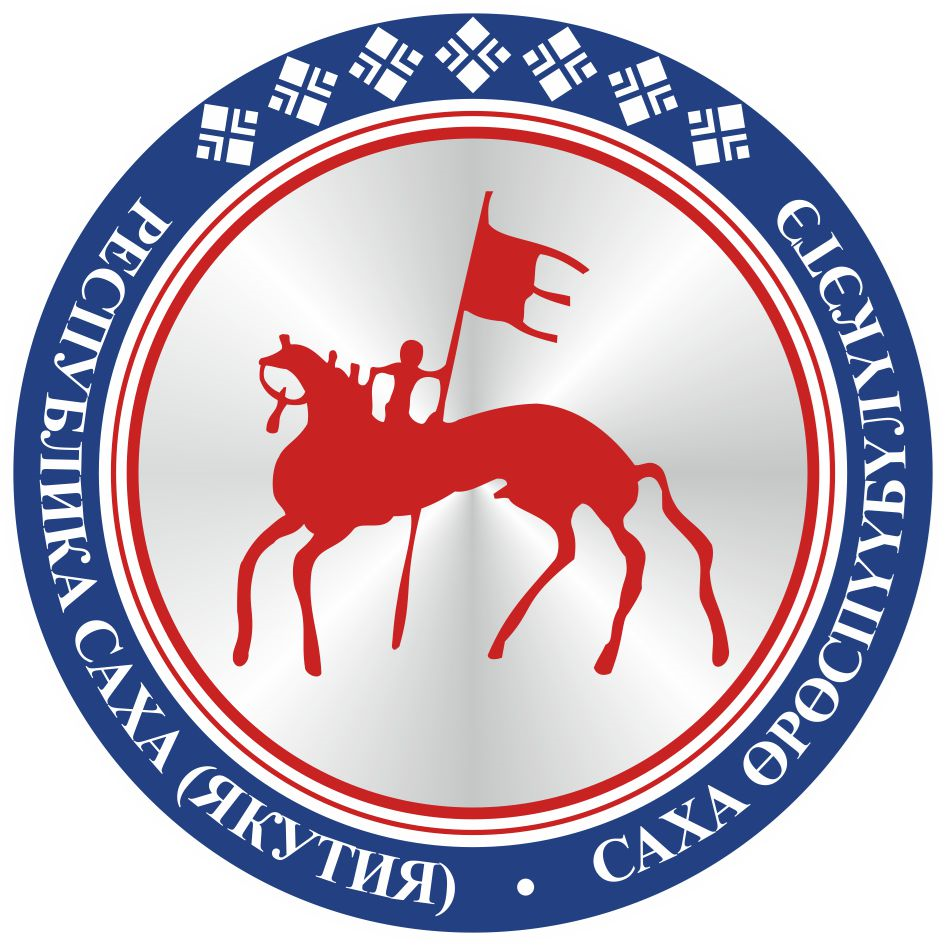                                       САХА  ЈРЈСПҐҐБҐЛҐКЭТИНИЛ ТYMЭНЭ                                                                      П О С Т А Н О В Л Е Н И ЕУ У Р А А Х